15.04. Witam serdecznie Rodziców i Pracowite Pszczółki. Oto propozycje zadań dla Was na dzisiaj. Zachęcam dzieci do pracy, a Was Kochani Rodzice proszę o pomoc. Oglądałam zdjęcia maluszków, jak pracowały przed świętami. Mam nadzieję, że i dzieci z gr. II robiły dekoracje świąteczne i pochwalą się nimi tak , że będziemy mogli je obejrzeć na stronie naszej grupy.Tylko tak możemy mieć kontakt z Wami i zobaczyć jak pracujecie i bawicie się w domu.Przypomnimy sobie  wesołą piosenkę pt.” Stary Donald”. Przy tej piosence możecie naśladować głosy zwierząt gospodarskich: np.: krowa: mu, mu koza: me me, świnka: chrum ,chrum, koń: iha- ha.Już wiemy jakie zwierzęta miał ten farmer.https://www.youtube.com/watch?v=MHFpBY85ahk   Poznaliście wiele zwierząt, które żyją na farmie, znacie ich wygląd , nazwę i cienie.Potraficie rozpoznać ich głosy. W wolnym czasie możecie sylwety zwierząt wyciąć i zrobić sobie z nich kukiełki, i pobawić się w teatrzyk. Często tak robiliśmy w przedszkolu. Sylwety zwierząt wysłała Wam Pani Luiza.Zwierzęta można mierzyć, można określać, które są małe, większe i największe. Poniżej podaję Wam sylwety koni, krówek i świnek, które należy wyciąć i ustawić we właściwej kolejności. Można też nakleić na kartkę we właściwej kolejności od najmniejszej do największej lub odwrotnie. Można też się bawić nimi używając określeń: mały , większy , największy.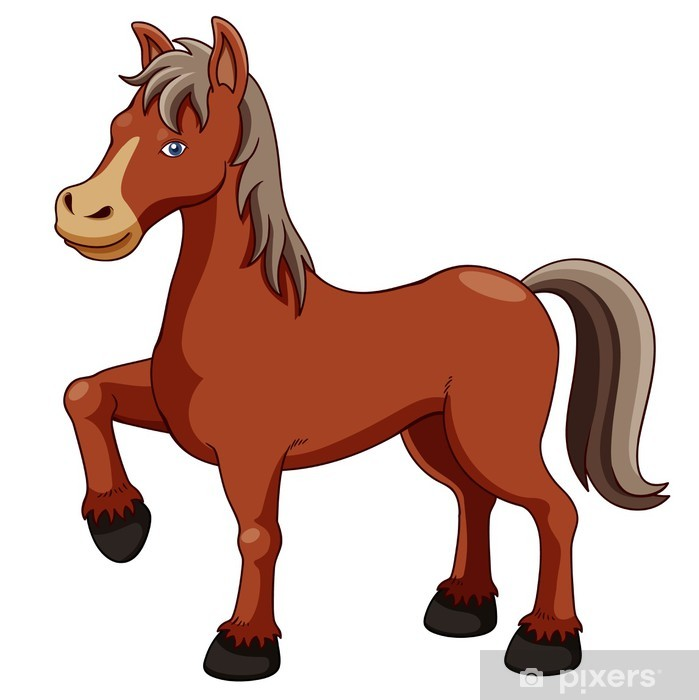 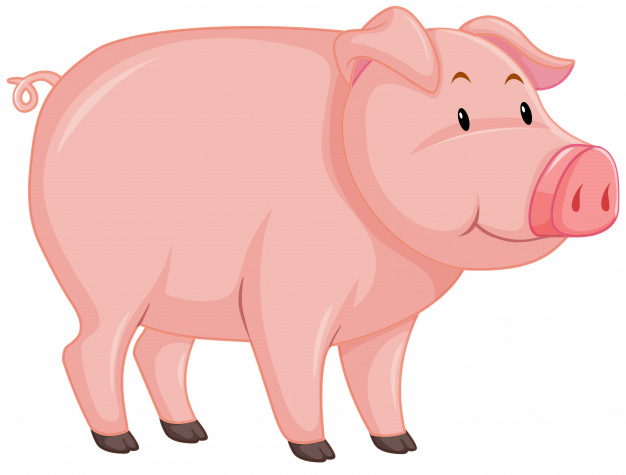 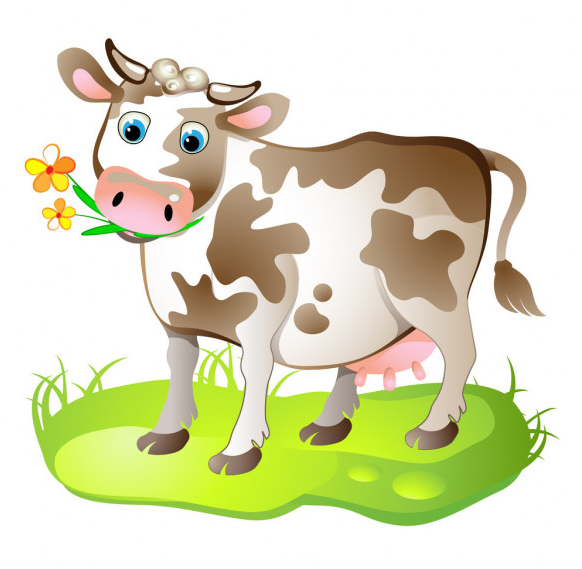 Zapewne zabawa podoba Wam się i spędzi cie miło czas.Przy mierzeniu długości używamy określeń: długi krótki. Chciałam Wam pokazać na przykładzie węża, ale wąż najczęściej się zwija i bardziej do niego pasuje określenie mały i duży. Dlatego porównując długość posłużę się ilustracją nap: chodniczkiem czy innymi rzeczami, które widzicie na obrazku: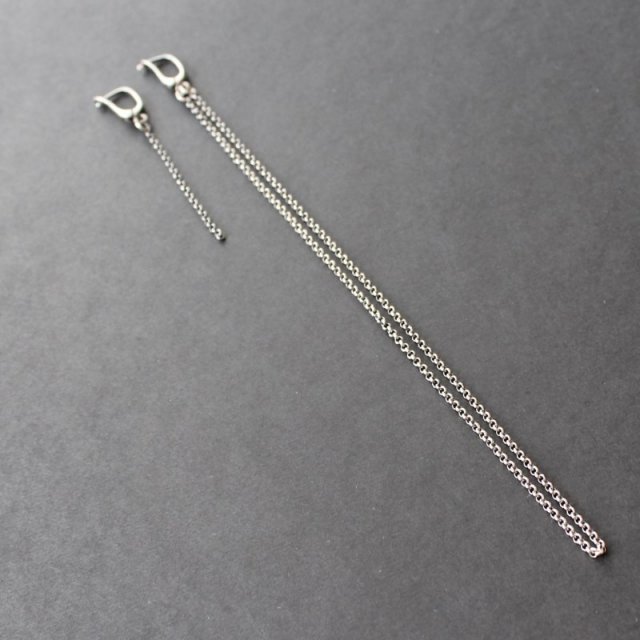 Tu dokładnie widać, który kolczyk jest długi, a który krótki.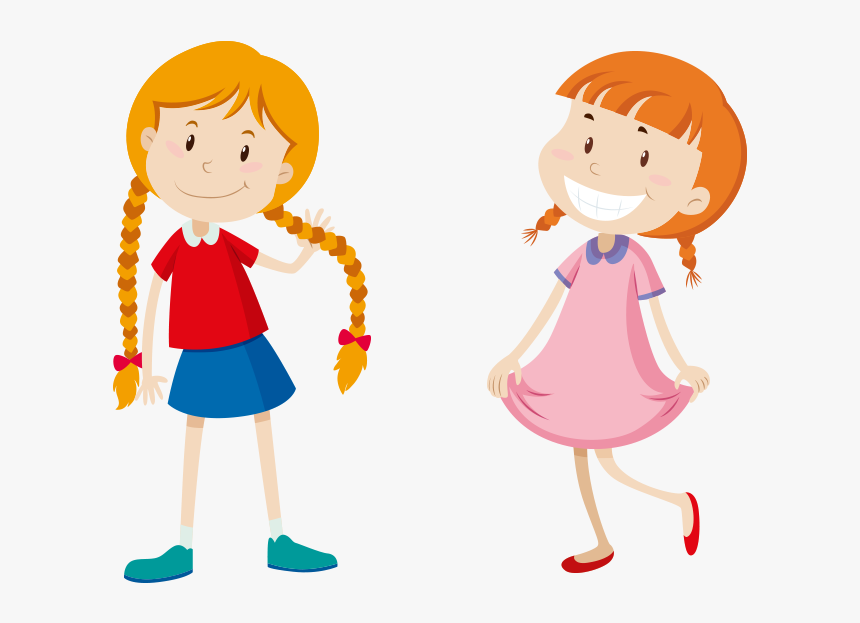 Na obrazku widać, które warkoczyki są  długie, a który krótkie. 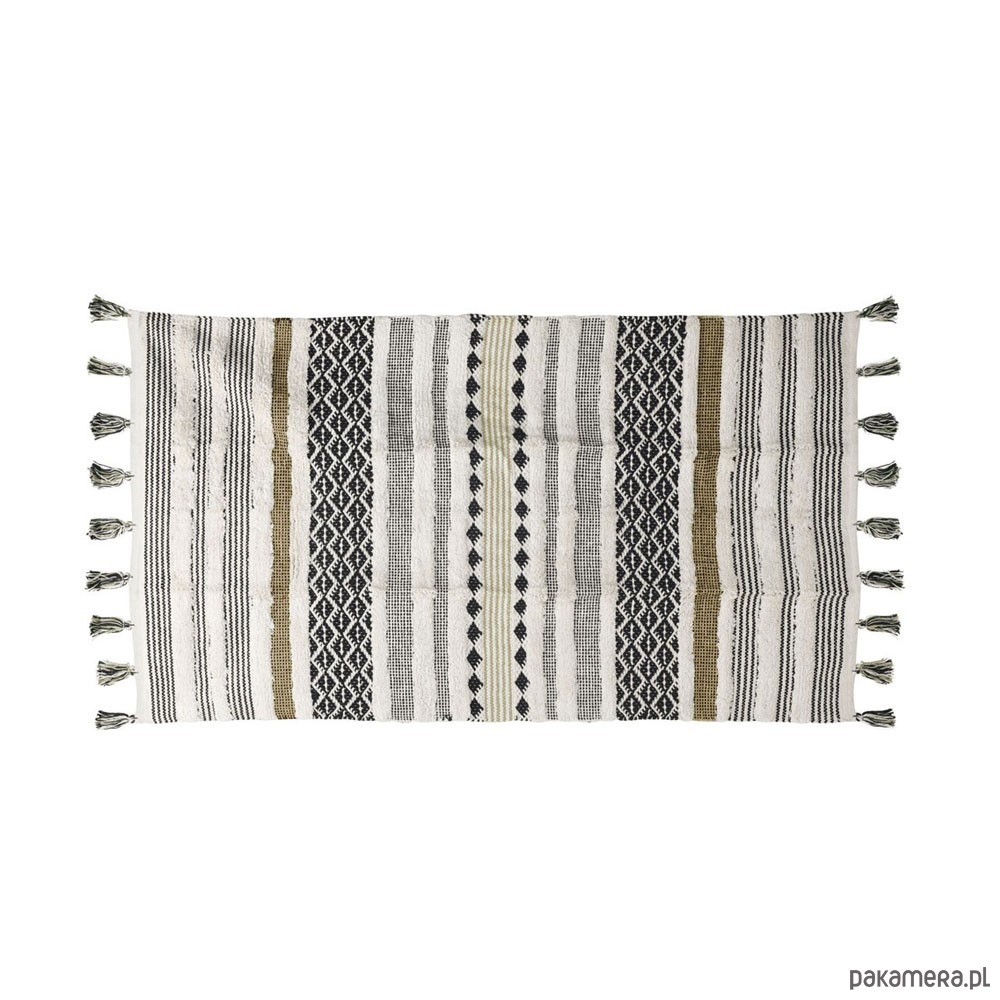 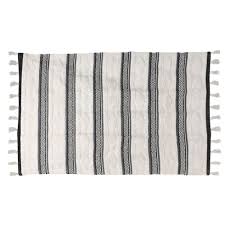 Porównywać możemy rękawy u bluzki określając, który jest długi, a który krótki. Myślę ,że już wiecie o co chodzi z tą miarą.Zapraszam Was do mierzenia przedmiotów i rzeczy, które macie w domu. Mierzyć można patyczkiem, tasiemką, sznurowadłem lub stopa za stopą. Często mierzyliśmy długość dywanu lub salę zabaw w przedszkolu. Ważne, by umieć liczyć i ilość stóp można zaznaczyć kreskami lub kropkami. Jeśli znacie cyfry to zapisać ile stóp ma dywan. Jeśli użyjemy linijki lub sznurka możemy zmierzyć szafkę, stolik i określić, co jest dłuższe: szafka, czy stolik. Myślę, że zachęciłam Was do zabawy w mierzenie.Tu przedstawiam Wam profesjonalne przyrządy, które służą do mierzenia. Jestem pewna, że Wasi Rodzice mają je w domu i używają ich często.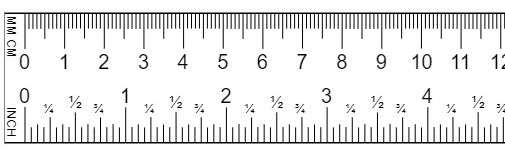 linijkacentymetr krawiecki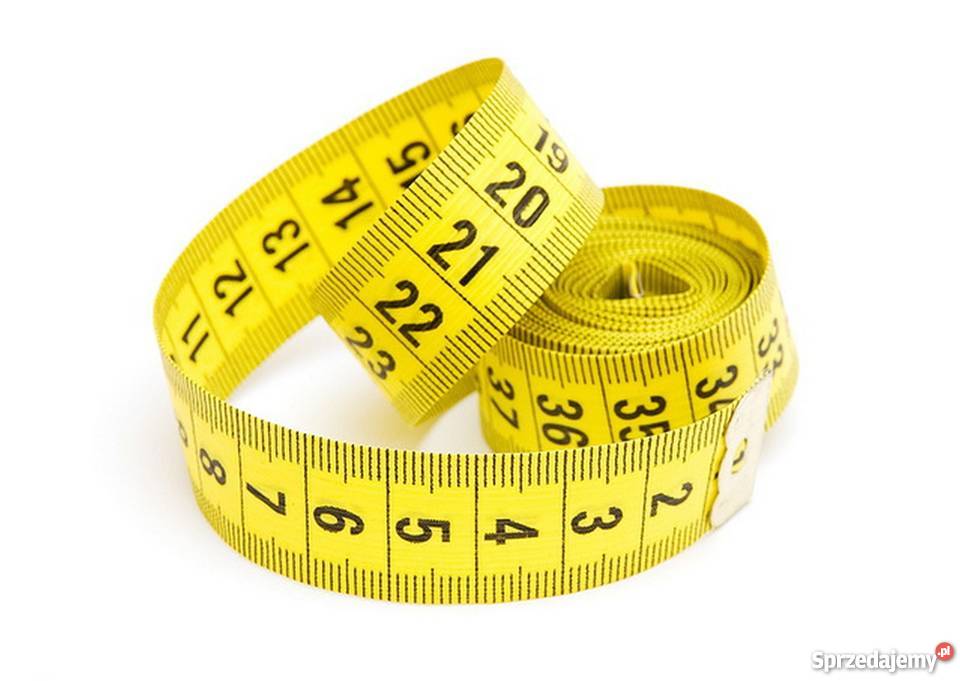 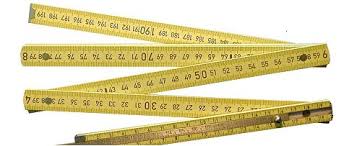 metrówkaSerdecznie pozdrawiam  Ludwika Kruk